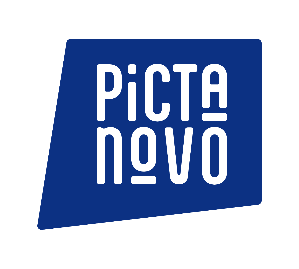 SUNNY SIDE OF THE DOC 
FORMULAIRE D’INSCRIPTION
La Rochelle – 24 au 27 juin 2024A renvoyer complété à Clémence Dupré, Responsable Communication - 
cdupre@pictanovo.com - 06 83 31 77 46
avant le 17 mai 2024
Société : Domaine d’activité : Adresse complète du siège social de l’entreprise : Adresse mail :  Site : Téléphone :  N° intracommunautaire :  Nom de la personne responsable du dossier : Nombre de MARKET PASS : Personne(s) à inscrire : Nombre de PASS ADDITIONNEL : Personne(s) à inscrire :   